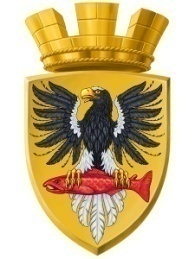                           Р О С С И Й С К А Я   Ф Е Д Е Р А Ц И ЯКАМЧАТСКИЙ КРАЙП О С Т А Н О В Л Е Н И ЕАДМИНИСТРАЦИИ ЕЛИЗОВСКОГО ГОРОДСКОГО ПОСЕЛЕНИЯот 28.06. 2016					        № 513-п      г. Елизово	Руководствуясь п.2 ст. 3.3 Федерального закона от 25.10.2001 N 137-ФЗ "О введении в действие Земельного кодекса Российской Федерации", ст. 39.15, ст. 39.18, ст. 11.10 Земельного кодекса Российской Федерации, Федеральным законом от 06.10.2003 N 131-ФЗ "Об общих принципах организации местного самоуправления в Российской Федерации", Постановлением Правительства Российской Федерации от 19.11.2014 № 1221 «Об утверждении Правил присвоения, изменения и аннулирования адресов», Уставом Елизовского городского поселения, учитывая отсутствие в течении 30 дней со дня опубликования заявлений иных граждан о намерении участвовать в аукционе,  на основании заявления Кличковой Е.Р. о предварительном согласовании предоставления земельного участкаПОСТАНОВЛЯЮ1. Предварительно согласовать предоставление в собственность за плату Кличковой Елене Равильевне, проживающей по адресу: г. Петропавловск-Камчатский, ул. Дальняя, д. 48 кв. 33, паспорт серия 3006 №368631, земельного участка формируемого согласно приложенной схеме.2. Утвердить прилагаемую схему расположения земельного участка на кадастровом плане территории, формируемого из земель государственной собственности в кадастровом квартале 41:05:0101006: площадь земельного участка – 536 кв. м; территориальная зона - зона застройки индивидуальными жилыми домами (Ж1);разрешенное использование – индивидуальные жилые дома;категория земель - земли населенных пунктов. 3. Присвоить адрес формируемому земельному участку.3.1. Адрес земельного участка считать: Россия, Камчатский край, Елизовский муниципальный район, Елизовское городское поселение, Елизово г., Тундровая ул., 15«Б». 4. Кличковой Е.Р. обеспечить в отношении вышеназванного земельного участка выполнение кадастровых работ, постановку на государственный кадастровый учет.5. Данное решение действительно в течение 2 лет со дня его принятия6. Управлению делами администрации Елизовского городского поселения  разместить настоящее постановление в информационно – телекоммуникационной сети «Интернет» на официальном сайте администрации Елизовского городского поселения.7. Настоящее постановление вступает в силу после официального опубликования (обнародования).8. Контроль за исполнением настоящего постановления возложить на руководителя Управления архитектуры и градостроительства администрации Елизовского городского поселения (Мороз О.Ю.).И.о. главыадминистрации Елизовскогогородского поселения                                                                                     В.А. МаслоО предварительном согласовании предоставления в собственность за плату земельного участка Кличковой Е.Р., об утверждении схемы расположения земельного участка на кадастровом плане территории, о присвоении адреса формируемому земельному участку